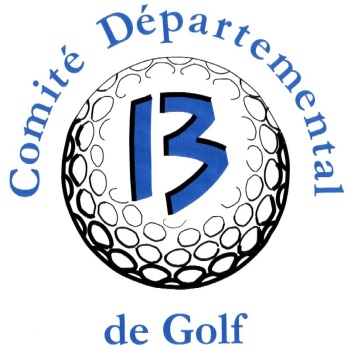 TROPHEE DU JEUNE GOLFEUR DEPARTEMENTAL U10 -  2022Qualificatif Championnat Interdépartemental U10 Golf  de l’Ecole de l’Air – Samedi 12 MarsFICHE D’INSCRIPTIONA RETOURNERMadame Roseline MAILLET1 Clos St Girons35 av Louis Amouricq13290 LES MILLES06 20 71 91 89 – sportifcdg13@aol.frNOM : …………………………………………. PRENOM : ……………………………………….Adresse : ……………………………………………………………………………………………..…………………………………………………………………………………………………………..TEL : ………………………………………. MAIL : ………………………………………………..Date de Naissance : ………………………………. N° Licence : ……………………………..INDEX : ………………            DRAPEAUX : …………………………………………………….Droit d’inscription : 10€ chèque à l’ordre du cdgolf13Informations accompagnateurs accès à la Base : Nom (nom de jeune fille pour les mamans) - ……………………………………………….Prénom : ………………………………………………………………………………………………date et lieu de naissance …………………………………………………………………………Comité Départemental de Golf des Bouches du Rhône – Golf de Pont Royal – 13370 MALLEMORT  Tél: 06 74 78 01 05 – 06 20 71 91 89 – E-mails: cdg13@gmail.com – sportifcdg13@aol.fr -  Web: www.cdgolf13.com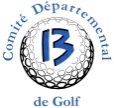 